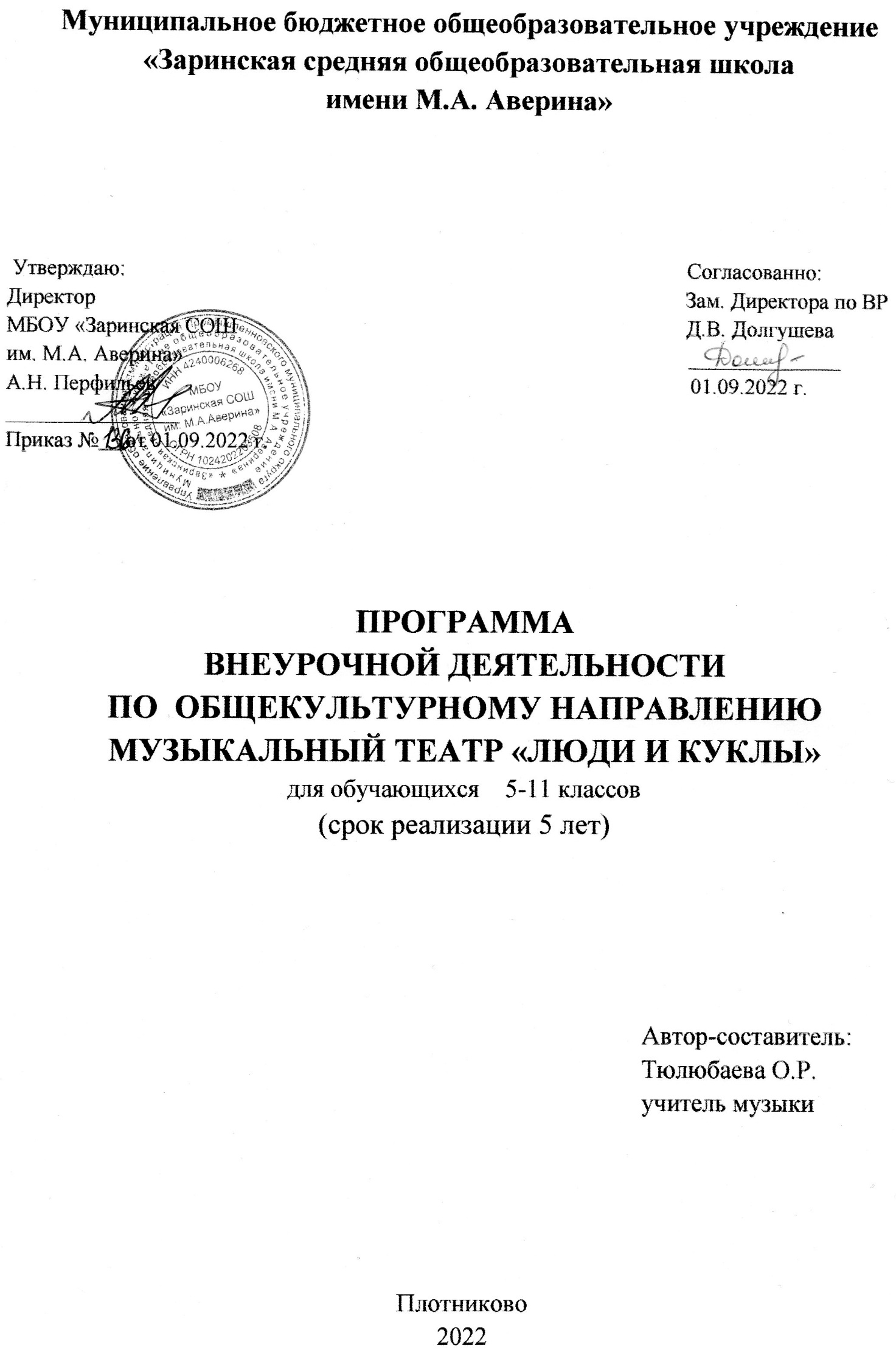 Личностные и предметные результаты в освоениикурса.Важной социально-педагогической проблемой в современном общем образовании является развитие общей культуры обучающихся, приобщение их к духовному богатству современной цивилизации.В Федеральном государственном образовательном стандарте основного общего образования отмечается, что учащиеся основной школы могут и должны принимать активное участие в художественных событиях класса, музыкально-эстетической жизни школы, района, города и др. (музыкальные вечера, музыкальные гостиные, концерты для младших школьников и др.); самостоятельно решать творческие задачи, высказывать свои впечатления о концертах, спектаклях, кинофильмах, художественных выставках и др., оценивая их с художественно-эстетической точки зрения.Одним из инструментов реализации этого процесса может стать театр, который является наиболее наглядной формой художественного отражения жизни. Театральное действие по своей психологической природе близко творческой игре, имеющей огромное значение для воспитания многих ценных свойств личности обучающихся. Кроме того, театральная деятельность создает условия для успешной социализации личности. Театр, так же как и социализация, включает в себя освоение личностью культуры человеческих отношений, социальных норм, необходимых для эффективного взаимодействия с разными людьми, ролей, видов деятельности, форм общения.Актуальность программы обусловлена потребностью общества в развитии нравственных, эстетических качеств личности человека. Именно средствами театральной деятельности возможно формирование социально активной, творческой личности, способной понимать и принимать общечеловеческие ценности, гордиться достижениями отечественной культуры и искусства, способной к творческому труду, сочинительству, фантазированию.Новизна образовательной программы состоит в том, что образовательный процесс осуществляется через различные направления работы: воспитание основ зрительской культуры, развитие навыков исполнительской деятельности, накопление знаний о театре, которые переплетаются, дополняются друг в друге, взаимно отражаются, что способствует формированию нравственных качеств у воспитанников объединения.Полученные знания позволят воспитанникам преодолеть психологическую инертность, развить их творческую активность, способность сравнивать, анализировать, планировать, ставить внутренние цели, стремиться к ним.Цель:	воспитывать и развивать понимающего, умного,воспитанного театрального зрителя, обладающего художественным вкусом, необходимыми знаниями, собственным мнением, помогать обучающемуся в самореализации и самопроявлении в общении и творчестве.Задачи:Формировать навыки зрительской культуры поведения в театре.Развивать художественный вкус, расширять общий кругозор обу чающихся.Развивать воображение, выразительность речи.Формировать нравственные качества, гуманистическую личностную позицию, позитивное и оптимистическое отношение к жизни.Развивать коммуникативную культуру.В результате реализации программы у обучающихся будут сформированы следующие универсальные учебные действия.Предметные результатыУчащиеся научатся:Читать, соблюдая орфоэпические и интонационные нормы чтения.Выразительному чтению.Различать произведения по жанру.Развивать речевое дыхание и правильную артикуляцию.Видам театрального искусства, основам актёрского мастерства.Сочинять этюды по сказкам.Умению выражать разнообразные эмоциональные состояния (грусть, радость, злоба, удивление, восхищение).Отличительными особенностями программы является деятельностный подход к воспитанию и развитию обучающихся средствами театра, где школьник выступает в роли художника, исполнителя, режиссера, композитора. Театр как искусство научит видеть прекрасное в жизни и в людях, будет способствовать зарождению стремления самому нести в окружающий мир благое и доброе.Реализация программы с помощью выразительных средств театрального искусства, таких как интонация, мимика, жест, пластика, походка, не только знакомит с содержанием определенных литературных произведений, но и учит детей воссоздавать конкретные образы, глубоко чувствовать события, взаимоотношения героев произведения. Театральная игра способствует развитию детской фантазии, воображения, памяти, всех видов детского творчества (художественно-речевого, музыкальноигрового, танцевального, сценического) в жизни школьника; одновременно способствует сплочению коллектива, расширению культурного диапазона учеников и учителей, повышению уровня культуры поведения.Программа ориентирована на развитие личности ребенка, достижение метапредметных результатов, направлена на гуманизацию образовательной работы с детьми, основана на Психологических особенностях развития младших подростков.Личностные результаты.У обучающегося будут сформированы:Потребность сотрудничества со сверстниками, доброжелательное отношение к сверстникам, бесконфликтное поведение, стремление прислушиваться к мнению одноклассников.Целостность взгляда	на мир средствами литературных произведений.Этические чувства, эстетические потребности, ценности и чувства на основе опыта слушания и заучивания произведений художественной литературы.Осознание значимости занятий театральным искусством для личного развития.Ведущие технологии - игровая, проектная и «технология сотрудничества».Игровая технология позволяет ребёнку проживать художественный материал посредством погружения в характер образа, введения проблемных ситуаций, а также широкого использования условных материалов (бутафория, реквизит). Создание ситуаций успеха на занятиях является одной из основ «технологии сотрудничества», что ведёт к возникновению у детей чувства уверенности в своих силах и лёгкости процесса обучения. Эмоциональное возбуждение активизирует процессы внимания, запоминания, осмысления, делает эти процессы более интенсивными и тем самым повышает эффективность достигаемых целей. Метод проектов становится ключевым для обеспечения творческой атмосферы в коллективе. Работа в режиме проектирования создаёт возможность поиска различных способов решений задач, поиска новых художественных средств воплощения сценического образа.Программа строится на следующих концептуальных принципах:принципе системности - предполагает преемственность знаний, комплексность в их усвоении;принципе дифференциации - предполагает выявление и развитие у учеников склонностей и способностей по различным направлениям;принципе увлекательности - является одним из самых важных, он учитывает возрастные и индивидуальные особенности обучающихся;принципе коллективизма - в коллективных творческих делах происходит развитие разносторонних способностей и потребности отдавать их на общую радость и пользу;принципе междисциплинарной интеграции - применим к смежным наукам (уроки литературы и музыки, литература и изобразительное искусство);принципе креативности - предполагает максимальную ориентацию на творчество ребенка, развитие его психофизических ощущений, раскрепощение личности.Программа «Музыкальный театр» синтезирует урочную и внеурочную деятельность младших подростков по предметной области «Искусство» (музыка, литература, изобразительное искусство) и реализует общекультурное (художественно-эстетическое) направление во внеурочной деятельности в 5-7-х классах в соответствии с Федеральным государственным образовательным стандартом основного общего образования.Особенности реализации программыЗанятия театральной студии состоят из теоретической и практической частей. Теоретическая часть включает краткие сведения о развитии театрального искусства, цикл познавательных бесед о жизни и творчестве великих мастеров театра, беседы о красоте вокруг нас, профессиональной ориентации школьников. Практическая часть работы направлена на общение участников объединения и получение навыков актерского мастерства.Формы занятий - групповые и индивидуальные занятия для отработки дикции, мизансцены.Основными формами проведения занятий являются:театральные игры;конкурсы;беседы;экскурсии в театр и музеи;мастерские костюма и декораций;актерский тренинг;инсценирование прочитанного произведения;спектакли;праздники.Продвигаясь от простого к сложному, ребята смогут постичь увлекательную науку театрального мастерства, приобретут опыт публичного выступления и творческой работы. Важно, что в театральной студии дети учатся коллективной работе, работе с партнёром, учатся общаться со зрителем, учатся работе над характерами персонажа, мотивами их действий, творчески преломлять данные текста или сценария на сцене. Кроме того, большое значение имеет работа над оформлением спектакля, декорациями и костюмами, музыкальным оформлением. Эта работа также развивает воображение, творческую активность школьников, позволяет реализовать возможности детей в данных областях деятельности.Важной формой занятий являются экскурсии в РДК на спектакли и концерты, где дети напрямую знакомятся с процессом подготовки спектакля: посещение гримерной, костюмерной, просмотр спектакля; совместные просмотры и обсуждение спектаклей, фильмов, устные рассказы по прочитанным книгам, отзывы о просмотренных спектаклях, сочинения.Беседы о театре в доступной форме знакомят ребят с особенностями реалистического театрального искусства, его видами и жанрами; раскрывают общественно-воспитательную роль театра. Все это направлено на развитие зрительской и общей культуры подростков.Освоение программного материала происходит через теоретическую и практическую части, где в основном преобладает практическое направление.Алгоритм работы над пьесой:Выбор пьесы, обсуждение её с обучающимися.Деление пьесы на эпизоды и пересказ их обучающимися.Поиски музыкально-пластического решения отдельных эпизодов, постановка танцев (если есть необходимость).Совместное создание эскизов декораций и костюмов.Освоение текста пьесы: работа над эпизодами, уточнение предла гаемых обстоятельств и мотивов поведения отдельных персонажей.Репетиция отдельных картин в разных составах с деталями деко рации и реквизита (можно условно), с музыкальным оформлением.Репетиция пьесы целиком.Премьера спектакля.Программа рассчитана на детей 14-17 лет на 3 года (204 часа); 8-й класс - 68ч (2 занятия в неделю); 9-й класс - 68ч (2 занятия в неделю); 10-й класс - 68 ч (2 занятия в неделю).Продолжительность занятия - 45 минут.Количество обучающихся в группе - 5-8 человек.Семьдесят процентов содержания планирования направлено на активную двигательную деятельность обучающихся. Это репетиции, показ спектаклей, подготовка костюмов, посещение концертов и спектаклей. Остальное время отведено на проведение тематических бесед, просмотр электронных презентаций и сказок, заучивание текстов, репетиции.Для успешной реализации программы будут использованы интернет-ресурсы, посещение спектаклей.Предполагаемые результаты реализации программыВоспитательные результаты работы по данной программе внеурочной деятельности можно оценить по трём уровням.Формы контроляДля полноценной реализации данной программы используются разные виды контроля:Текущий - осуществляется посредством наблюдения за деятельностью ребенка в процессе занятий и диагностики.Промежуточный - праздники, соревнования, занятия-зачеты, кон курсы.Итоговый - открытые занятия, спектакли.В результате освоения программы «Музыкальный театр» подводятся итоги с использованием следующих форм:выступление на школьных праздниках, торжественных и тематических линейках;участие в школьных мероприятиях, на родительских собраниях, вклассных часах;участие в мероприятиях для младших классов;инсценирование сказок, сценок из жизни школы и постановка музыкальных спектаклей для обучающихся, родителей и педагогов.Содержание программыПрограмма состоит из шести разделов, работа над которыми продолжается в течение трех лет, усложняясь и углубляясь.Роль театра в культурной жизни общества(22 часа).Театр - вид искусства, специфическим средством выражения которого является сценическое действие, возникающее в процессе игры актера перед публикой. Художественно-концептуальная функция театра выражается в свойстве искусства анализировать состояние окружающего мира.Роль театра в формировании целостной человеческой личности, чувств и мыслей людей.Знакомство с древнегреческим, современным, кукольным, музыкальным, цирковым театрами.Приобретение обучающимися навыков, необходимых для сценического общения. Участие в этюдах на выработку выразительной сценической жестикуляции («Немое кино», «Мультяшки-анимашки»).В процессе дискуссии обучающиеся делятся своим жизненным опытом, наблюдениями за окружающим миром. Знакомство с создателями спектакля: писатель, поэт, драматург.Характеристика музыкальных и театральных жанров: оперы, оперетты, мюзикла, балета.Театрально-исполнительская деятельность(54 часа).Раздел включает в себя комплексные ритмические, музыкальные, пластические игры и упражнения, призванные обеспечить развитие естественных психомоторных способностей ребенка, обретение ощущения гармонии своего тела с окружающим миром, развитие свободы и выразительности телодвижений.Сюда же включены игры и упражнения, направленные на развитие дыхания и свободы речевого аппарата, владение четкой дикцией, разнообразной интонацией.Выполнение упражнений, направленных на развитие у детей чувства ритма. Образно-игровые упражнения (поезд, мотылек, бабочка).Упражнения, в основе которых содержатся абстрактные образы (огонь, солнечные блики, снег).Основы актёрского мастерства. Мимика. Театральный этюд. Язык жестов. Дикция. Интонация. Темп речи. Рифма. Ритм. Импровизация. Диалог. Монолог.Освоение возможности использования слов, мимики и жестов, выражающих благодарность, сочувствие, обращение за помощью.Участие в играх «Маски», «Иностранец», «Прикосновения». Взаимодействие в группах, участие в спорах, дискуссиях. Обсуждение различных жизненных ситуаций.Работа над образами: я - предмет, я - стихия, я - животное, я - фантастическое животное. Выразительная передача характеристики выбранного образа.Занятия сценическим искусством(70 часов).Актёр - творец, материал и инструмент.Данный раздел направлен на приобретение профессиональных умений и навыков, на развитие игрового поведения, эстетического чувства, способности творчески относиться к любому делу, уметь общаться со сверстниками и взрослыми людьми в различных жизненных ситуациях.Выполнение упражнений и игр: превращения предмета, превращение в предмет, живой алфавит, ручеек, волна, переходы в полукруге.Игры одиночные - на выполнение простого задания на основе предлагаемых обстоятельств, на сценическое обращение к предмету.Выполнение этюдов по картинкам.Практические занятия, на которых рассматриваются приемы релаксации, концентрации внимания, дыхания; снятия мышечных зажимов, разучиваются музыкальные номера: вокальные и танцевальные партии.Освоение терминов(2 часа).Раздел призван обеспечить условия для овладения обучающимися элементарными знаниями и понятиями, профессиональной терминологией театрального искусства. В раздел включены следующие основные понятия: «драматический театр», «кукольный театр», «спектакль», «этюд», «партнер», «премьера», «актер».Просмотр профессионального театрального спектакля(6 часов).Зритель - обязательная и составная часть театра. Этика поведения в театре. Тренинг «Как надо вести себя в театре».Посещение театра, беседа после просмотра спектакля. Иллюстрирование впечатлений об увиденном на сцене. Участие в творческих играх и конкурсах, разыгрывание ситуации поведения в театреРабота над спектаклем и показ театрализованного представления(50 часов).Драматургия - основа театра. Путь от литературного текста до спектакля на сцене. Выбирая материал, необходимо отталкиваться от возрастных возможностей, знаний и умений детей и, в то же время, обогащать их жизненный опыт, пробуждать интерес к новым знаниям, расширять творческие возможности.Применение полученных знаний, умений и навыков в практической деятельности. Накапливание опыта сценической и концертной деятельности. Участие в распределении ролей, выбор подходящей для себя роли. Обоснование выбора. Отработка умения распределяться на «сцене» во время выступления. Изготовление костюмов и декораций.Учебно-тематический планПриведенный ниже учебно-тематический план - это вариант целостного подхода к решению задач через все основные виды детской художественной деятельности.Учебно-тематический планРезультаты первого уровняПриобретение ком социальных8-й классРезультаты второго уровняФормирование го отношения кной реальности 9-й классРезультаты третьего уровняПолучение школьником опыта самостоятельного общественного действия 10-й классОвладение самопознания, сии: ппиобпетение ядьных зияний п НИИвзаимодействия: тие актёрскихстейПолучение опыта переживания позитивного к базовым общества (человек, мья. Отечество, мир. знания.Школьник приобретет опыт общения с представителями ДРУГИХ со-ПИЯДЬНЫХ ГРУПП. ДПУГИХпоколений, опыт само- опганизапии. организации совместной деятельности с другими детьми и работы в команде: нравственно-этический опыт взаимодействия со сверстниками, старшими и мдядтпими детьми, взпоедьтми в соответствии с общепринятыминравственными нопмами	№ТемаКол-во часовКол-во часовКол-во часов№ТемаВсегоТеорияПрактика1Роль театра в культурной жизни226162Театрально-исполнительская5418363Занятия сценическим искусством7012584Освоение терминов22-5Просмотр профессионального6246Работа над спектаклем и показ501238Итого20452152№РазделКоличество часовКоличество часовКоличество часовХарактеристика деятельности обучающихся№РазделВсег ТеориВсег ТеориПрактиХарактеристика деятельности обучающихся8-й класс (68 часа)8-й класс (68 часа)8-й класс (68 часа)8-й класс (68 часа)8-й класс (68 часа)8-й класс (68 часа)1Роль театра в культурной жизни общества18414Знакомить обучающегося в игровой форме с самим собой и с окружающим миром (театрализованная игра «Снежный ком»). Разыгрывать этюды и упражнения, требующие целенаправленного воздействия2Театрально-исполнительскаядеятельность22616Выполнять практические задания и упражнения, направленные на развитие чувства ритма. Выполнять упражнения, в основе которых содержатся абстрактные образы (огонь, солнечные блики и т. д.).№РазделКоличество часовКоличество часовКоличество часовХарактеристика деятельности обучающихсяВсегТеориПрактиной терминологией (мимика, пантомима, этюд, дикция, интонация, рифма, ритм и т. д.). Импровизировать по сюжету известных русских народных сказок3Занятиясценическимискусством2020Выполнять упражнения и игры: превращения предмета, превращение в предмет, живой алфавит, ручеек, волна, переходы в полукруге. Прочитать вместе с учителем сказки-миниатюры Дж. Родари. Выбрать роли и разучить их. Участвовать в обсуждении декораций и костюмов4Освоениетерминов22Знакомить с понятиями: «драматический театр», «кукольный театр», «спектакль», «этюд», «партнер», «премьера», «актер»5Просмотрпрофессиональноготеатральногоспектакля624Участвовать в ролевой игре, разыгрывать ситуации поведения в театре. Посещать театральные спектакли. Презентовать мини-сочинения, в которых поделиться впечатлениями, полученными во время посещения спектакля, выполнять зарисовки увиденного. Участвовать в творческих играхИтого	6в14	М	№РазделКоличествоКоличествоКоличествоХарактеристика деятельности обучающихся№РазделВсегТеориПрактиХарактеристика деятельности обучающихся9-й класс (68 часов)9-й класс (68 часов)9-й класс (68 часов)9-й класс (68 часов)9-й класс (68 часов)9-й класс (68 часов)1Роль театра в культурной жизни общества22Отрабатывать навыки, необходимые для верного сценического общения. Участвовать в этюдах для выработки выразительной сценической жестикуляции («Немое кино», «Мультяшки-анимашки»)2Театрально-исполнительскаядеятельность16610Практически осваивать возможности использования слов, мимики и жестов, выражающих благодарность, сочувствие, обращение за помощью. Участвовать в играх «Маски», «Иностранец», «Прикосновения». Взаимодействовать в группах, участвовать в спорах, дискуссиях. Обсуждать различные жизненные3Занятиясценическимискусством30624Выполнять упражнения и игры на выполнение простых заданий (на основе предлагаемых обстоятельств, на сценическое общение к предмету).4Работа над серией миниспектаклей20218Участвовать в распределении ролей, выборе роли для себя. Обучаться навыку распределения на «сцене» для того, чтобы выделялся главный персонажИтого	6814S4№РазделКоличество часовКоличество часовКоличество часовХарактеристика деятельности обучающихся№РазделВсегТеори ПрактиТеори ПрактиХарактеристика деятельности обучающихсяШ-цtsnnrr (A Si и пта) 	а) 	а) 	а) 	1Роль театра в культурной жизни об-22Познакомиться с древнегреческим, современным, кукольным, музыкальным, цирковым театрами. Дискуссировать о2ЗанятиясценическимИСКУССТВОМ20614Практически освоить приемы релаксации, концентрации внимания, дыхания; снятия мышечных зажимов3Театрально-исполнительскаядеятельность16610Работать над образами: я - предмет, я - стихия, я -животное, я - фантастическое животное. Выразительно передавать характеристику выбранного образа4Работа над спектаклем и показтеатрализованного301020Участвовать в распределении ролей, выборе подходящей для себя роли. Работать над выработкой навыка распределения на «сцене» так, чтобы выделялся главный персонаж. Разучивать роли,Итого6824	44	